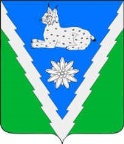 АДМИНИСТРАЦИЯ МЕЗМАЙСКОГО СЕЛЬСКОГО ПОСЕЛЕНИЯАПШЕРОНСКОГО РАЙОНАПОСТАНОВЛЕНИЕот 06 февраля 2023 года                                                                                 № 17п. МезмайО назначении публичных слушаний по рассмотрению проекта внесения изменений в Правила благоустройства и санитарного содержания территории Мезмайского сельского поселения Апшеронского районаВ соответствии с Федеральным законом от 29 декабря 2017 года № 463-ФЗ «О внесении изменений в Федеральный закон «Об общих принципах организации местного самоуправления в Российской Федерации» и отдельные законодательные акты Российской Федерации», Градостроительным кодексом Российской Федерации, Федеральным законом от 06 октября 2003 года № 131-ФЗ «Об общих принципах организации местного самоуправления в Российской Федерации», Федеральным законом от 10 января 2002 года № 7-ФЗ«Об охране окружающей среды», с приказом Министерства строительства и жилищно-коммунального хозяйства РФ от 29 декабря 2021 года № 1042/пр «Об утверждении методических рекомендаций для подготовки правил благоустройства территорий поселений, городских округов, внутригородских районов», Уставом Мезмайского сельского поселения Апшеронского района, Положением об организации и проведении общественных обсуждений или публичных слушаний по вопросам градостроительной деятельности на территории Мезмайского сельского поселения Апшеронского района, утвержденным решением Совета Мезмайского сельского поселения Апшеронского района от 23 июля 2018 года № 127, постановлением администрации  Мезмайского сельского поселения Апшеронского района от 16 января 2023 года № 5 «О подготовке проекта внесении изменений в Правила благоустройства и санитарного содержания территории Мезмайского сельского поселения Апшеронского района», п о с т а н о в л я ю:1. Назначить публичные слушания по рассмотрению проекта внесения изменений в Правила благоустройства и санитарного содержания территории Мезмайского сельского поселения Апшеронского района на 9 марта 2023 года в 12-00 в здании администрации Мезмайского сельского поселения Апшеронского района, по адресу: Краснодарский край, Апшеронский район, п.Мезмай, ул. Железнодорожная,6.2. Утвердить порядок учета предложений и участия граждан в публичных слушаниях по рассмотрению проекта внесения изменений в Правила благоустройства и санитарного содержания территории Мезмайского сельского поселения Апшеронского района (прилагается).3. Общему отделу администрации Мезмайского сельского поселения Апшеронского района (Майстренко Е.М.) обнародовать настоящее постановление в установленном законом порядке и разместить в сети Интернет на официальном сайте администрации Мезмайского сельского поселения Апшеронского района.4. Контроль за выполнением настоящего постановления оставляю за собой.5. Настоящее постановление вступает в силу со дня его обнародования.Глава Мезмайского сельского поселения Апшеронского района                                                    А.А.Иванцов                             ПРИЛОЖЕНИЕУТВЕРЖДЕНпостановлением администрацииМезмайского сельского поселенияАпшеронского районаот 06.02.2023 г. № 17Порядок учета предложений и участия граждан в публичных слушаниях по рассмотрению проекта внесения изменений в Правила благоустройства и санитарного содержания территории Мезмайского сельского поселения Апшеронского района1. Предложения по проекту изменений в Правила благоустройства и санитарного содержания территории Мезмайского сельского поселения Апшеронского района направляются в письменном и электронном виде главе Мезмайского сельского поселения Апшеронского района (Краснодарский край, Апшеронский район, п.Мезмай, ул. Железнодорожная, 6, 352666, тел./факс 8(861-52) 3-20-19, электронная почта mezmay-80@yandex.ru) c пометкой в комиссию по подготовке Правил благоустройства и санитарного содержания территории Мезмайского сельского поселения Апшеронского района до 9 марта 2023 года включительно.2. Поступившие от населения, организаций и общественных объединений предложения и замечания по проекту изменений в Правила благоустройства и санитарного содержания территории Мезмайского сельского поселения Апшеронского района рассматриваются на заседании комиссии по подготовке Правил благоустройства и санитарного содержания территории Мезмайского сельского поселения Апшеронского района.3. Граждане участвуют в обсуждении проекта изменений в Правила благоустройства и санитарного содержания территории Мезмайского сельского поселения Апшеронского района посредством:1) участия в публичных слушаниях по рассмотрению проекта изменений в Правила благоустройства и санитарного содержания территории Мезмайского сельского поселения Апшеронского района;2) направления в письменном и электронном виде предложений и замечаний по проекту изменений в Правила благоустройства и санитарного содержания территории Мезмайского сельского поселения Апшеронского района.4. Гражданам обеспечивается свободный доступ на публичные слушания по проекту внесения изменений в Правила благоустройства и санитарного содержания территории Мезмайского сельского поселения Апшеронского района.Глава Мезмайского сельского поселения Апшеронского района                                                    А.А.Иванцов       